Acid Rain and the 1990 CAASulfur Dioxide is one of the criteria pollutants				Map of USChemical reaction involving SO2 and NOx in upper atmosphereProduct of reaction deposited back to earth mainly through (acid) rainIn US, 2/3 of SO2 come from electric power plants burning fossil fuels, mainly coalPlants in northeast, midwest emit more SO2 than other plantsUse WV, Penn. coal with high sulfur contentOlder plants, less equipped to decrease pollutionSO2 emissions is regional problem; SO2 can travel up to 600 milesTall smokestacks transfer emission to other areasAcid rain increases acidity in lakes and streamsdamage trees at high elevationsComplicated Ecosystem effects:Directly kills some aquatic life intolerant to acidic watersFrogs tolerate acidic conditionsmayfly (insect) are sensitive to acidic levelsmayfly an important supply of food for frogsMost affected area is Adirondack Mountains in Northern New York	Away from industrial areaEffects of acid rain in AdirondacksImages Adirondack Acid RainWest Virginia Plant1990 Amendment to Clean Air Act designed to decrease SO2 emissions among large sourcesSO2 allowance trading programLarge emitters given tradable SO2 “permits”Economics of pollution tradingPolluting firms given limited number of tradable “rights” to SO2 Example:Firm given 100 yearly permits each worth 1 tonChoices open to firm:Emit 100 tons SO2 over year using all rightsEmit less than 100 tons and sell remaining rightsBuy rights if anticipated emissions over 100 tonsPollution rights trading:	Should work to equate MAC among sourcesDecrease total social cost of decreasing pollution $							     $If firms could ignore pollution costs, each emit 12 tons SO2/ weekSuppose each firm given tradable permits to five tons per weekBoth firms would have to cut back by 7 tons per weekFirm A’s MAC for eliminating 7th ton is $8;   $25 for firm BGains to trade?  Buyer?  Seller?Social Efficiency of Trading?Trading should proceed until MACs equalFirm B would be willing to pay up to $25 to avoid eliminating the 7th ton pollution.    Willing to pay up to $25 to avoid eliminating the 7th ton, which will leave the firm at 6 tons total emissions instead of 5.Firm A would be willing to reduce pollution from 5 to 4 if it was compensated for the cost of doing so.  Willing to accept at least $10.  Willing to sell pollution right for $10 (or more).Firm B would be willing to pay up to $20 to avoid eliminating the 6th ton pollution.  Willing to pay up to $20 for the 7th right.Firm A would be willing to reduce pollution from 4 to 3 if it was compensated for the cost of doing so.  Willing to accept at least $14.Pound Traded			Terms of tradeFirst				$10 and $25Second				$14 and $20Third				buyer willing to pay up to $14 seller would require at least $24 					compensationCalculate total cost of abatement.  I.  Firms both reduce by 5 tons   II.  Firm A at 3 tons Firm B at 7 tonsDiscuss trading and varying age and costs of energy firms in MidwestWould a marginal tax of $14 put the two firms in the same place?  If so, why not implement a tax?Features of programPermits were allocated freely to existing power plants within programExisting plants obtain valuable assetBarrier to entry for new firmsAlternative: auctionPlants were given time profile of permitsAllowed to bank unused yearly permitsPlants varied dramatically in abatement costs due to ageMany firms switched to low sulfur coal from Wyoming and MontanaCommand and control with technology mandate would not have provided incentiveEach firm must install continuous monitoring systemsViolators finedPhase 1 of program began in 1995 involved 110 utility plants in eastern and midwestern statesPhase 2 began in 2000 and involves 1000 power plants throughout countryChart of Programg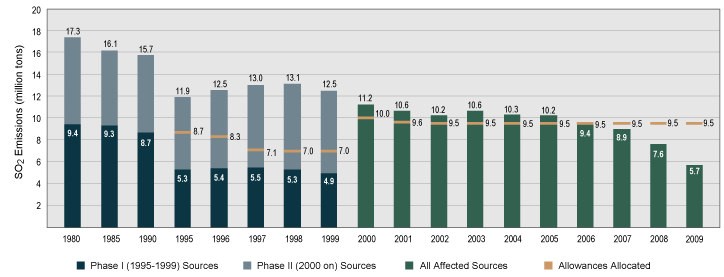 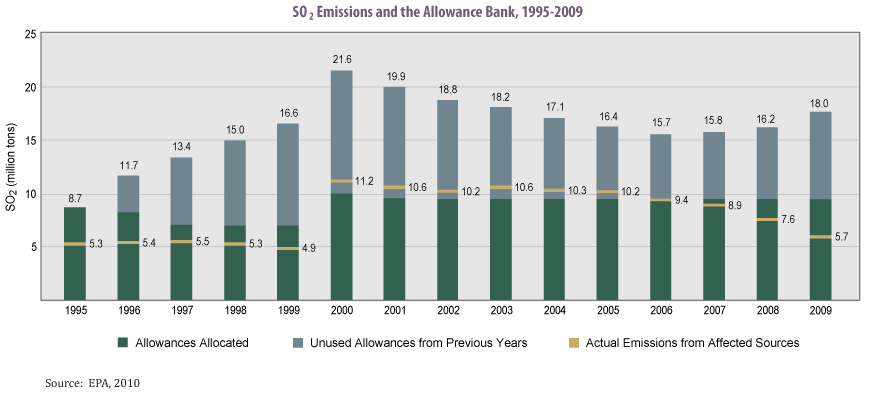 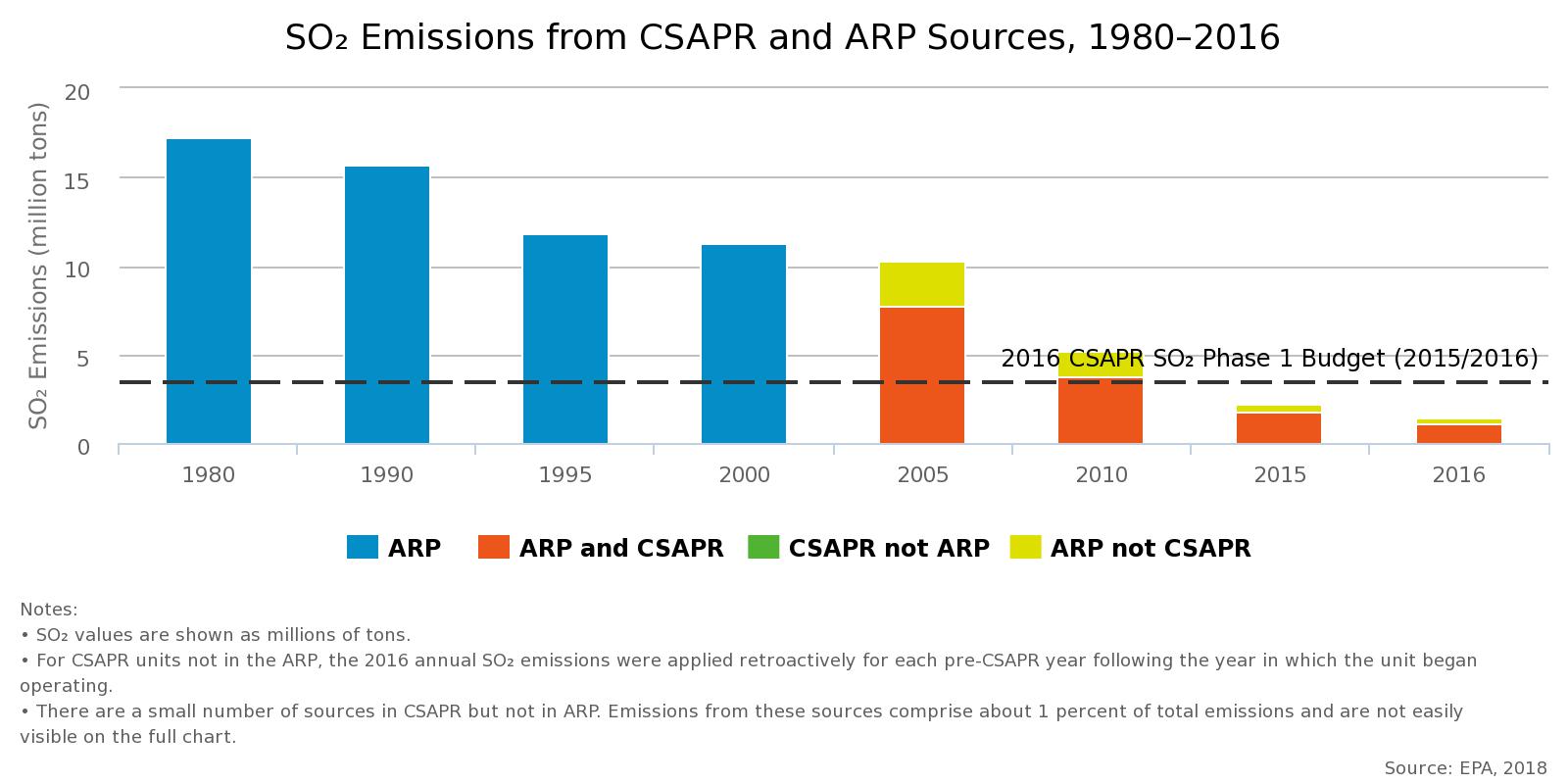 Marginal AbatementMarginal AbatementMarginal AbatementCosts ($1,000/week)Costs ($1,000/week)Costs ($1,000/week)Emissions (tons/week)Emissions (tons/week)Emissions (tons/week)Source ASource B120011121024936841075146620582541031314382245813894070160